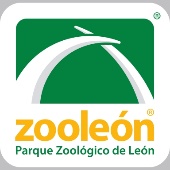 PATRONATO DEL PARQUE ZOOLÓGICO DE LEÓNAVISO DE PRIVACIDAD INTEGRALCon fundamento en lo dispuesto en los artículos 3 fracción I 34, 36, 37, 38, 39, 40, 42 así como lo dispuesto en el Titulo Tercero, Capítulo Primero de la Ley de Protección de Datos Personales en Posesión de Sujetos Obligados para el Estado de Guanajuato, publicada en el periódico oficial del Gobierno del estado de Guanajuato el 14 de julio de 2017 y con última reforma realizada el 5 de diciembre de 2017. Se hace de su conocimiento lo siguiente:PATRONATO DEL PARQUE ZOOLÓGICO DE LEÓN, con domicilio en Carretera Ibarrilla Km 6 s/n col. Ibarrilla. No podrá requerirle información que exceda de los fines para los cuales se solicita, así como tampoco podrá usarse dicha información para finalidades distintas a las que Usted solicita, lo anterior, a efecto de cumplir con la Ley de la materia, debiendo ser la información identificable, exacta, adecuada, pertinente y no excesiva.Los datos personales recabados por esta dependencia podrán ser solicitados atendiendo lo establecido con los artículos 13, 14, 15, 16, 17, 19, 20, 21, 22, 23, 24, 25, 26, 27 y 28 de la Ley de Protección de Datos Personales en Posesión de Sujetos Obligados para el Estado de Guanajuato, serán protegidos, incorporados y tratados en las bases de datos personales con la únicas, determinadas, explicitas y legítimas finalidades para lo cual fueron otorgados por Usted, las cuales consisten: -Servicios en la plataforma de Internet del Patronato del Parque Zoológico de León. - Recepción de sugerencias, comentarios y mejorar continuamente nuestros servicios. - Informar sobre cambios o nuevos productos o servicios que puedan ser de interés, así como ofertas y promociones. - Fines mercadotécnicos y Publicitarios. - Fines estadísticos y de comunicación con Usted.De conformidad con los artículos 4 y 5 del Reglamento del Patronato del Parque Zoológico de León.Para lo anterior podrán recabarse los Datos Personales siguientes: Nombre, teléfono, datos bancarios, correo electrónico y nacionalidad. Es importante señalar que no se recabarán datos personales sensibles. Los datos recabados por esta dependencia serán transferidos a la Dirección de Tecnologías de la Información de la Dirección General de Desarrollo Institucional para los fines estadísticos correspondientes. Los mecanismos y medios disponibles para que el titular pueda manifestar su negativa para el tratamiento de sus datos personales será prescindiendo de las finalidades y servicios prestados por este Patronato.  Se hace de su conocimiento que en términos del artículo 62 de la Ley de Protección de Datos Personales en Posesión de Sujetos Obligados para el Estado de Guanajuato, puede solicitar ante la Unidad de Transparencia Municipal de León Guanajuato, su derecho de acceso, rectificación, cancelación, corrección u oposición al tratamiento de sus datos personales (ARCO) recabados por esta Entidad, ubicada en Plaza Principal S/N, Zona Centro, León, Guanajuato C.P. 37000 teléfono 788 0000 ext. 1840 en un horario de 08:00 a 15:30 o bien a través de la dirección de correo electrónico ut@leon.gob.mx Si Usted desea ejercer alguno de los derechos de acceso, rectificación cancelación u oposición (ARCO) deberá proporcionar los siguientes requisitos:El nombre completo del titular, así como su domicilio o cualquier otro medio para oír y recibir  notificaciones;La descripción clara y precisa de los datos personales respecto de los que se busca ejercer alguno de los derechos ARCO, salvo que se trate del derecho de acceso;La descripción del derecho ARCO que se pretende ejercer, o bien, lo que solicita el titular;Los documentos que acrediten la identidad del titular, y en su caso, la personalidad e identidad de su representante; Cualquier otro elemento o documento que facilite la localización de los datos personales, en su caso; yDe ser posible, el área responsable que trata los datos personales y ante el cual se presenta la solicitud. La solicitud se deberá acompañar de copia simple de una identificación oficial de Usted como titular de los datos personales, así como de su representante, en caso de que éste sea quien presente la solicitud. Entre las identificaciones oficiales válidas se encuentran: credencial para votar, pasaporte, cartilla militar, cédula profesional, licencia para conducir y documento migratorio.La respuesta que recaiga a su solicitud de derechos ARCO será entregada previa identificación del titular de los datos personales o de su representante.La modalidad o medios de reproducción de sus datos personales puedes ser en las siguientes modalidades:Consulta directa (gratuito)Dispositivos de almacenamiento proporcionado por el solicitante (gratuito)Copia simple (costo)Copia certificada (costo)Disco compacto (costo) 	Los plazos de respuesta, son de veinte días contados a partir del día siguiente a la recepción de la solicitud. Podrá ser ampliado por una sola vez hasta por diez días cuando así lo justifiquen las circunstancias y siempre y cuando se le notifique al titular dentro del plazo de respuesta. Se le informa que en caso de estar inconforme con la respuesta que le proporcionen derivado de alguno de los derechos ARCO puede impugnarla dentro de un término de quince días contados a partir del día siguiente de la fecha de notificación de la respuesta ante el Instituto de Acceso a la Información Pública para el Estado de Guanajuato, mediante el Recurso de Revisión previsto en el artículo 127 de la Ley de Protección de Datos Personales en Posesión de Sujetos Obligados para el Estado de Guanajuato.Usted podrá consultar los cambios en el aviso de privacidad integral en la página institucional www.zooleon.org.mx o bien en sus oficinas ubicadas en Carretera a Ibarrilla km 6 s/n col. Ibarrilla CP. 37207 de la Ciudad de León, Gto.